ประกาศองค์การบริหารส่วนตำบลพงศ์ประศาสน์เรื่อง นโยบายการบริหารทรัพยากรบุคคล*********************************	เพื่อให้เป็นไปตามพระราชบัญญัติข้อมูลข่าวสารของทางราชการ พ.ศ.2560 พระราชกฤษฎีกา ว่าด้วยหลักเกณฑ์และวิธีการบริหารกิจการบ้านเมืองที่ดี พ.ศ.2546 รองรับภารกิจตามแผนการปฏิรูปประเทศ และยุทธศาสตร์ชาติ 20 ปี (พ.ศ.2561 - 2580) รวมทั้งสอดคล้องกับการประเมินคุณธรรมและความโปร่งใสใน การดำเนินงานของหน่วยงานภาครัฐ (Integrity and Transparency Assessment : ITA) นั้น 	ข้าพเจ้า นายประกอบ   คงทัพ  ตำแหน่งนายกองค์การบริหารส่วนตำบลพงศ์ประศาสน์ กำหนดนโยบาย การบริหารทรัพยากรบุคคล เพื่อใช้เป็นแนวทางในการบริหารงานทรัพยากรบุคคลขององค์การบริหารส่วนตำบลพงศ์ประศาสน์ แต่ละด้าน ดังนี้ 	1.ด้านการสรรหา 	สำนักปลัด องค์การบริหารส่วนตำบลพงศ์ประศาสน์ ดำเนินการวางแผนกำลังคน สรรหาคน ตามคุณลักษณะตามมาตรฐานกำหนดตำแหน่ง และเลือกสรรบุคคลที่เป็นคนดีคนเก่ง เพื่อปฏิบัติงานตามภารกิจ องค์การบริหารส่วนตำบลพงศ์ประศาสน์ ดังนี้      	1.1 จัดทำแผนอัตรากำลัง 3 ปีเพื่อใช้ในการกำหนดโครงสร้างและกรอบอัตรากำลังที่ รองรับภารกิจงานขององค์การบริหารส่วนตำบลพงศ์ประศาสน์	       	1.2 จัดทำและดำเนินการตามแผนการสรรหาข้าราชการ และพนักงานจ้าง ให้ทันต่อ การเปลี่ยนแปลง หรือทดแทนอัตรากำลังที่ลาออก หรือโอนย้าย โดยมุ่งเน้นให้มีอัตรากำลังว่างไม่เกินร้อยละ ๑๐ ของอัตรากำลังทั้งหมด             	1.3 การรับสมัครคัดเลือกบุคคลเพื่อบรรจุและแต่งตั้งเข้ารับราชการ หรือประกาศรับ โอนย้าย พนักงานส่วนท้องถิ่นมาดำรงตำแหน่งที่ว่าง หรือประกาศรับสมัครบุคคลเพื่อเปลี่ยนสายงานที่สูงขึ้น โดยการเผยแพร่การประกาศผ่านบอร์ดประชาสัมพันธ์ และเว็บไซต์ของหน่วยงาน พร้อมทั้งประชาสัมพันธ์ไปยัง หน่วยงานภายนอก เพื่อการรับรู้และเข้าถึงกลุ่มเป้าหมายได้อย่างมีประสิทธิภาพ     	1.4 แต่งตั้งคณะกรรมการในการสรรหาและเลือกสรร เพื่อให้การดำเนินงานสรรหาและ เลือกสรรผู้ที่มีความรู้ ความสามารถ และเป็นคนดี สอดคล้องตามภารกิจของหน่วยงาน 1.5 การคัดเลือกบุคคลเพื่อเลื่อนระดับตำแหน่งที่สูงขึ้น ต้องปฏิบัติโดยความเป็นธรรม เสมอภาค และยุติธรรม เพื่อให้ได้บุคคลที่มีความรู้ความสามารถ เหมาะสมกับตำแหน่ง ๒.ด้านการพัฒนา 	สำนักปลัดองค์การบริหารส่วนตำบลพงศ์ประศาสน์ ดำเนินการวางแผนพัฒนาบุคคล เพื่อพัฒนาความรู้ ทักษะ และสมรรถนะแต่ละตำแหน่งของข้าราชการส่วนท้องถิ่น ให้มีผลการปฏิบัติงานที่มีผลสัมฤทธิ์ที่สูง ตาม มาตรฐานกำหนดตำแหน่ง โดยใช้เครื่องมือที่หลากหลายในการพัฒนาบุคลากรได้อย่างมี ประสิทธิภาพ จนบรรลุ เป้าประสงค์นโยบายขององค์กร และระดับชาติ ตามแนวทางการปฏิบัติ ดังนี้ -2-	2.1 จัดทำแผนพัฒนาบุคลากรประจำปี และดำเนินการตามแผนฯให้สอดคล้อง ตามความจำเป็น และความต้องการในการพัฒนาบุคลากรในหน่วยงาน	          2.2 กำหนดเส้นทางการพัฒนาบุคลากร เพื่อเป็นกรอบในการพัฒนาบุคลากรแต่ละตำแหน่ง                                               2.3 สร้างบทเรียนความรู้เฉพาะด้านตามสายงานให้อยู่ในระบบงาน E-learning เพื่อให้ บุคลากรใช้เป็นแหล่งเรียนรู้ได้ตลอดเวลา                                          2.4 ดำเนินการประเมินข้าราชการส่วนท้องถิ่นตามเกณฑ์มาตรฐานกำหนดตำแหน่ง ในความรู้ ทักษะ และสมรรถนะ 2.5 ดำเนินการประเมินความพึงพอใจของบุคลากร ที่มีผลต่อการพัฒนาบุคลากรทุก ส่วนราชการ ๓. ด้านการธำรงรักษาไว้ และแรงจูงใจ 		สำนักปลัด องค์การบริหารส่วนตำบลพงศ์ประศาสน์ ต้องมีการวางแผนกลยุทธ์ด้านการบริหารทรัพยากร บุคคล เพื่อการพัฒนาคุณภาพชีวิตที่ดีในการทำงาน เช่น แผนความก้าวหน้าในสายงาน การประเมินผลการปฏิบัติ ราชการบำเหน็จความดีความชอบ การพัฒนาระบบฐานข้อมูลบุคลากร สภาพแวดล้อมในการทำงาน ความ ปลอดภัยในการทำงาน การมีส่วนรวมในการเสนอแนวคิดการพัฒนา องค์กร และการยกย่อง ชมเชย เจ้าหน้าที่ที่ ปฏิบัติงานดีเด่น หรือสร้างคุณประโยชน์ที่ดีต่อองค์กร และ สาธารณชน เพื่อเป็นการสร้างแรงจูงใจให้บุคลากรเกิด ความผูกพันต่อองค์กร ตามแนวทางการปฏิบัติ ดังนี้            3.๑ ประชาสัมพันธ์และเผยแพร่แนวทางเส้นทางความก้าวหน้าในสายงานตำแหน่งให้บุคลากรทราบ                  			3.๒ ดำเนินการบันทึก แก้ไข ปรับปรุง ข้อมูลบุคลากรในระบบศูนย์ข้อมูลบุคลากร ท้องถิ่นแห่งชาติให้ถูกต้อง ครบถ้วน และเป็นปัจจุบัน 3.๓ จัดให้มีกระบวนการประเมินผลการปฏิบัติงานราชการที่เป็นธรรม เสมอภาค และ สามารถตรวจสอบได้ 	     	3.๔ จัดให้มีการพิจารณาความดีความชอบตามผลการปฏิบัติหน้าที่ราชการอย่างเป็น ธรรม เสมอภาค และสามารถตรวจสอบได้                    	3.๕ ดำเนินการการพิจารณาความดีความชอบการปฏิบัติหน้าที่ราชการประจำปี เพื่อยกย่องชมเชยแก่บุคลากรดีเด่นด้านการปฏิบัติงานและคุณประโยชน์ต่อสาธารณชน 3.๖ จัดให้มีการพัฒนาคุณภาพชีวิตที่ดีแก่บุคลากร ในด้านสภาพแวดล้อมการทำงาน ด้านความปลอดภัยในการทำงาน ด้านการมีส่วนรวมในการทำงาน 4. ด้านคุณธรรม จริยธรรม และวินัยข้าราชการ                      4.1 แจ้งให้บุคลากรในสังกัดรับทราบถึงประมวลจริยธรรมข้าราชการส่วนท้องถิ่น และ ข้อบังคับองค์การบริหารส่วนตำบลพงศ์ประศาสน์ ว่าด้วยจรรยาบรรณข้าราชการส่วนท้องถิ่น     	4.2 ให้ผู้บังคับบัญชามอบหมายงานแก่ผู้ใต้บังคับบัญชาอย่างเป็นธรรม ไม่เลือกปฏิบัติ รวมถึงการควบคุม กำกับ ติดตาม และดูแลผู้ใต้บังคับบัญชา ให้ปฏิบัติงานตามหลักเกณฑ์ แนวทาง ระเบียบ และ กฎหมายที่เกี่ยวข้อง -3- 	4.3 ส่งเสริมให้บุคลากรปฏิบัติงานตามแผนการเสริมสร้างมาตรฐาน วินัยคุณธรรม จริยธรรมและป้องกันการทุจริตประจำปีงบประมาณ พ.ศ. ๒๕๖๑ – ๒๕6๓	        	ทั้งนี้ ให้งานบริหารงานบุคคล สำนักปลัด องค์การบริหารส่วนตำบลพงศ์ประศาสน์ ดำเนินการรายงานผลการดำเนินงานตามนโยบายการบริหารทรัพยากรบุคคล ดังนี้ รอบที่ 1 รอบ 6 เดือน (ภายในวันทำการสุดท้ายของเดือนเมษายน) รอบที่ 2 รอบ 6 เดือน (ภายในวันทำการสุดท้ายของเดือนตุลาคม) จึงประกาศให้ทราบโดยทั่วกัน                        ประกาศ ณ วันที่ 1  เดือน ตุลาคม พ.ศ. 2563 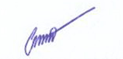                                          (นายประกอบ   คงทัพ)                                นายกองค์การบริหารส่วนตำบลพงศ์ประศาสน์